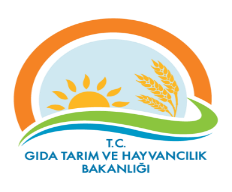 GIDA, TARIM ve HAYVANCILIK İL MÜDÜRLÜĞÜTEMEL SÜREÇ TANIM FORMUGIDA, TARIM ve HAYVANCILIK İL MÜDÜRLÜĞÜTEMEL SÜREÇ TANIM FORMUGIDA, TARIM ve HAYVANCILIK İL MÜDÜRLÜĞÜTEMEL SÜREÇ TANIM FORMUGIDA, TARIM ve HAYVANCILIK İL MÜDÜRLÜĞÜTEMEL SÜREÇ TANIM FORMUGIDA, TARIM ve HAYVANCILIK İL MÜDÜRLÜĞÜTEMEL SÜREÇ TANIM FORMUGIDA, TARIM ve HAYVANCILIK İL MÜDÜRLÜĞÜTEMEL SÜREÇ TANIM FORMUDokuman KoduDokuman KoduDokuman KoduDokuman KoduDokuman KoduGTHB.59.İLM.KYS.058GIDA, TARIM ve HAYVANCILIK İL MÜDÜRLÜĞÜTEMEL SÜREÇ TANIM FORMUGIDA, TARIM ve HAYVANCILIK İL MÜDÜRLÜĞÜTEMEL SÜREÇ TANIM FORMUGIDA, TARIM ve HAYVANCILIK İL MÜDÜRLÜĞÜTEMEL SÜREÇ TANIM FORMUGIDA, TARIM ve HAYVANCILIK İL MÜDÜRLÜĞÜTEMEL SÜREÇ TANIM FORMUGIDA, TARIM ve HAYVANCILIK İL MÜDÜRLÜĞÜTEMEL SÜREÇ TANIM FORMUGIDA, TARIM ve HAYVANCILIK İL MÜDÜRLÜĞÜTEMEL SÜREÇ TANIM FORMURevizyon NoRevizyon NoRevizyon NoRevizyon NoRevizyon NoGIDA, TARIM ve HAYVANCILIK İL MÜDÜRLÜĞÜTEMEL SÜREÇ TANIM FORMUGIDA, TARIM ve HAYVANCILIK İL MÜDÜRLÜĞÜTEMEL SÜREÇ TANIM FORMUGIDA, TARIM ve HAYVANCILIK İL MÜDÜRLÜĞÜTEMEL SÜREÇ TANIM FORMUGIDA, TARIM ve HAYVANCILIK İL MÜDÜRLÜĞÜTEMEL SÜREÇ TANIM FORMUGIDA, TARIM ve HAYVANCILIK İL MÜDÜRLÜĞÜTEMEL SÜREÇ TANIM FORMUGIDA, TARIM ve HAYVANCILIK İL MÜDÜRLÜĞÜTEMEL SÜREÇ TANIM FORMURevizyon TarihiRevizyon TarihiRevizyon TarihiRevizyon TarihiRevizyon TarihiGIDA, TARIM ve HAYVANCILIK İL MÜDÜRLÜĞÜTEMEL SÜREÇ TANIM FORMUGIDA, TARIM ve HAYVANCILIK İL MÜDÜRLÜĞÜTEMEL SÜREÇ TANIM FORMUGIDA, TARIM ve HAYVANCILIK İL MÜDÜRLÜĞÜTEMEL SÜREÇ TANIM FORMUGIDA, TARIM ve HAYVANCILIK İL MÜDÜRLÜĞÜTEMEL SÜREÇ TANIM FORMUGIDA, TARIM ve HAYVANCILIK İL MÜDÜRLÜĞÜTEMEL SÜREÇ TANIM FORMUGIDA, TARIM ve HAYVANCILIK İL MÜDÜRLÜĞÜTEMEL SÜREÇ TANIM FORMUYayın TarihiYayın TarihiYayın TarihiYayın TarihiYayın TarihiGIDA, TARIM ve HAYVANCILIK İL MÜDÜRLÜĞÜTEMEL SÜREÇ TANIM FORMUGIDA, TARIM ve HAYVANCILIK İL MÜDÜRLÜĞÜTEMEL SÜREÇ TANIM FORMUGIDA, TARIM ve HAYVANCILIK İL MÜDÜRLÜĞÜTEMEL SÜREÇ TANIM FORMUGIDA, TARIM ve HAYVANCILIK İL MÜDÜRLÜĞÜTEMEL SÜREÇ TANIM FORMUGIDA, TARIM ve HAYVANCILIK İL MÜDÜRLÜĞÜTEMEL SÜREÇ TANIM FORMUGIDA, TARIM ve HAYVANCILIK İL MÜDÜRLÜĞÜTEMEL SÜREÇ TANIM FORMUSayfa SayısıSayfa SayısıSayfa SayısıSayfa SayısıSayfa SayısıSüreç Adı Süreç Adı Süreç Adı TARIMSAL ALT YAPI DEĞERLENDİRME SÜRECİ TARIMSAL ALT YAPI DEĞERLENDİRME SÜRECİ TARIMSAL ALT YAPI DEĞERLENDİRME SÜRECİ TARIMSAL ALT YAPI DEĞERLENDİRME SÜRECİ TARIMSAL ALT YAPI DEĞERLENDİRME SÜRECİ TARIMSAL ALT YAPI DEĞERLENDİRME SÜRECİ TARIMSAL ALT YAPI DEĞERLENDİRME SÜRECİ TARIMSAL ALT YAPI DEĞERLENDİRME SÜRECİ TARIMSAL ALT YAPI DEĞERLENDİRME SÜRECİ Süreç No:058Süreç No:058Süreç No:058Süreç No:058Süreç TipiSüreç TipiSüreç TipiOPERASYONELOPERASYONELOPERASYONELOPERASYONELOPERASYONELOPERASYONELOPERASYONELOPERASYONELOPERASYONELOPERASYONELOPERASYONELOPERASYONELOPERASYONELSüreç Sahibi  Süreç Sahibi  Süreç Sahibi  Gıda, Tarım ve Hayvancılık İl Müdürü (Kalite Yönetim Sistemi Lideri)Gıda, Tarım ve Hayvancılık İl Müdürü (Kalite Yönetim Sistemi Lideri)Gıda, Tarım ve Hayvancılık İl Müdürü (Kalite Yönetim Sistemi Lideri)Gıda, Tarım ve Hayvancılık İl Müdürü (Kalite Yönetim Sistemi Lideri)Gıda, Tarım ve Hayvancılık İl Müdürü (Kalite Yönetim Sistemi Lideri)Gıda, Tarım ve Hayvancılık İl Müdürü (Kalite Yönetim Sistemi Lideri)Gıda, Tarım ve Hayvancılık İl Müdürü (Kalite Yönetim Sistemi Lideri)Gıda, Tarım ve Hayvancılık İl Müdürü (Kalite Yönetim Sistemi Lideri)Gıda, Tarım ve Hayvancılık İl Müdürü (Kalite Yönetim Sistemi Lideri)Gıda, Tarım ve Hayvancılık İl Müdürü (Kalite Yönetim Sistemi Lideri)Gıda, Tarım ve Hayvancılık İl Müdürü (Kalite Yönetim Sistemi Lideri)Gıda, Tarım ve Hayvancılık İl Müdürü (Kalite Yönetim Sistemi Lideri)Gıda, Tarım ve Hayvancılık İl Müdürü (Kalite Yönetim Sistemi Lideri)Süreç Sorumlusu/SorumlularıSüreç Sorumlusu/SorumlularıSüreç Sorumlusu/Sorumlularıİlgili İl Müdür Yardımcısı İlgili Şube Müdürü ve İlçe Müdürüİlgili İl Müdür Yardımcısı İlgili Şube Müdürü ve İlçe Müdürüİlgili İl Müdür Yardımcısı İlgili Şube Müdürü ve İlçe Müdürüİlgili İl Müdür Yardımcısı İlgili Şube Müdürü ve İlçe Müdürüİlgili İl Müdür Yardımcısı İlgili Şube Müdürü ve İlçe Müdürüİlgili İl Müdür Yardımcısı İlgili Şube Müdürü ve İlçe Müdürüİlgili İl Müdür Yardımcısı İlgili Şube Müdürü ve İlçe Müdürüİlgili İl Müdür Yardımcısı İlgili Şube Müdürü ve İlçe Müdürüİlgili İl Müdür Yardımcısı İlgili Şube Müdürü ve İlçe Müdürüİlgili İl Müdür Yardımcısı İlgili Şube Müdürü ve İlçe Müdürüİlgili İl Müdür Yardımcısı İlgili Şube Müdürü ve İlçe Müdürüİlgili İl Müdür Yardımcısı İlgili Şube Müdürü ve İlçe Müdürüİlgili İl Müdür Yardımcısı İlgili Şube Müdürü ve İlçe MüdürüSüreç UygulayıcılarıSüreç UygulayıcılarıSüreç UygulayıcılarıBakanlığın Düzenlediği Hizmet İçi Eğitiminden Geçmiş En Az iki Ziraat Mühendisi.Bakanlığın Düzenlediği Hizmet İçi Eğitiminden Geçmiş En Az iki Ziraat Mühendisi.Bakanlığın Düzenlediği Hizmet İçi Eğitiminden Geçmiş En Az iki Ziraat Mühendisi.Bakanlığın Düzenlediği Hizmet İçi Eğitiminden Geçmiş En Az iki Ziraat Mühendisi.Bakanlığın Düzenlediği Hizmet İçi Eğitiminden Geçmiş En Az iki Ziraat Mühendisi.Bakanlığın Düzenlediği Hizmet İçi Eğitiminden Geçmiş En Az iki Ziraat Mühendisi.Bakanlığın Düzenlediği Hizmet İçi Eğitiminden Geçmiş En Az iki Ziraat Mühendisi.Bakanlığın Düzenlediği Hizmet İçi Eğitiminden Geçmiş En Az iki Ziraat Mühendisi.Bakanlığın Düzenlediği Hizmet İçi Eğitiminden Geçmiş En Az iki Ziraat Mühendisi.Bakanlığın Düzenlediği Hizmet İçi Eğitiminden Geçmiş En Az iki Ziraat Mühendisi.Bakanlığın Düzenlediği Hizmet İçi Eğitiminden Geçmiş En Az iki Ziraat Mühendisi.Bakanlığın Düzenlediği Hizmet İçi Eğitiminden Geçmiş En Az iki Ziraat Mühendisi.Bakanlığın Düzenlediği Hizmet İçi Eğitiminden Geçmiş En Az iki Ziraat Mühendisi.SÜREÇ SINIRLARISÜREÇ SINIRLARISÜREÇ SINIRLARIBaşlangıç NoktasıBaşlangıç NoktasıBaşlangıç NoktasıPlanlamayı yapacak kamu kurum/kuruluşları ve/veya plan yapma yetkisine sahip kamu kurum/kuruluşlarınca yetkilendirilen plan müellifleri tarafından yapılan yazılı müracaat.Planlamayı yapacak kamu kurum/kuruluşları ve/veya plan yapma yetkisine sahip kamu kurum/kuruluşlarınca yetkilendirilen plan müellifleri tarafından yapılan yazılı müracaat.Planlamayı yapacak kamu kurum/kuruluşları ve/veya plan yapma yetkisine sahip kamu kurum/kuruluşlarınca yetkilendirilen plan müellifleri tarafından yapılan yazılı müracaat.Planlamayı yapacak kamu kurum/kuruluşları ve/veya plan yapma yetkisine sahip kamu kurum/kuruluşlarınca yetkilendirilen plan müellifleri tarafından yapılan yazılı müracaat.Planlamayı yapacak kamu kurum/kuruluşları ve/veya plan yapma yetkisine sahip kamu kurum/kuruluşlarınca yetkilendirilen plan müellifleri tarafından yapılan yazılı müracaat.Planlamayı yapacak kamu kurum/kuruluşları ve/veya plan yapma yetkisine sahip kamu kurum/kuruluşlarınca yetkilendirilen plan müellifleri tarafından yapılan yazılı müracaat.Planlamayı yapacak kamu kurum/kuruluşları ve/veya plan yapma yetkisine sahip kamu kurum/kuruluşlarınca yetkilendirilen plan müellifleri tarafından yapılan yazılı müracaat.Planlamayı yapacak kamu kurum/kuruluşları ve/veya plan yapma yetkisine sahip kamu kurum/kuruluşlarınca yetkilendirilen plan müellifleri tarafından yapılan yazılı müracaat.Planlamayı yapacak kamu kurum/kuruluşları ve/veya plan yapma yetkisine sahip kamu kurum/kuruluşlarınca yetkilendirilen plan müellifleri tarafından yapılan yazılı müracaat.Planlamayı yapacak kamu kurum/kuruluşları ve/veya plan yapma yetkisine sahip kamu kurum/kuruluşlarınca yetkilendirilen plan müellifleri tarafından yapılan yazılı müracaat.SÜREÇ SINIRLARISÜREÇ SINIRLARISÜREÇ SINIRLARIBitiş NoktasıBitiş NoktasıBitiş NoktasıOlumlu veya olumsuz görüşün bildirilmesi.Olumlu veya olumsuz görüşün bildirilmesi.Olumlu veya olumsuz görüşün bildirilmesi.Olumlu veya olumsuz görüşün bildirilmesi.Olumlu veya olumsuz görüşün bildirilmesi.Olumlu veya olumsuz görüşün bildirilmesi.Olumlu veya olumsuz görüşün bildirilmesi.Olumlu veya olumsuz görüşün bildirilmesi.Olumlu veya olumsuz görüşün bildirilmesi.Olumlu veya olumsuz görüşün bildirilmesi.GİRDİLERGİRDİLERGİRDİLERGİRDİLERGİRDİLERGİRDİLERGİRDİLERGİRDİLERGİRDİLERGİRDİLERGİRDİLERGİRDİ SAĞLAYANLARGİRDİ SAĞLAYANLARGİRDİ SAĞLAYANLARGİRDİ SAĞLAYANLARGİRDİ SAĞLAYANLAR5403 SAYILI TOPRAK KORUMA ve ARAZİ KULLANIMI KANUNU UYGULAMALARITARIM ARAZİLERİNİN AMAÇ DIŞI KULLANIMIToprak Koruma Kurulu           Vali Başkanlığında özel durumlar hariç kurul dokuz üyeden oluşur.         Toprak Koruma Kurulu Görevleri:a) Tarım arazilerinin korunması, geliştirilmesi ve verimli kullanılmasına yönelik inceleme, değerlendirme ve izleme yapmak, ortaya çıkan olumsuzlukları belirlemek, toprak korumayı ve bununla ilgili sorunları giderici önlemleri almak, geliştirmek, uygulanmasını sağlamak için görüş oluşturmak.b) Arazi kullanımını gerektiren tüm girişimleri yönlendirmek, arazi özelliklerinin iyileştirilmesi, muhafaza ve geri kazanımına yönelik projeleri incelemek, uygun bulunması halinde onaylamak ve uygulanmasını takip etmek.c) Toprak koruma önlemlerinin yerine getirilmesi sürecini yerel ölçekte izlemek, değerlendirmek ve çözümleyici öneriler geliştirmek, hazırlanacak toprak koruma ve arazi kullanım plânları doğrultusunda, yerel ölçekli yıllık iş programları için görüş oluşturmak ve uygulamaya konulmasının takibini yapmak.ç) Ülkesel, bölgesel veya yerel ölçekli plânlar arasındaki uyumu denetlemek.d) Tarım arazilerinin kullanılması ile ilgili talepleri almak, değerlendirmek, görüş oluşturmak ve ilgililerine aktarmak,e) Gündeminde bulunan konularla ilgili ihtiyaç duyulması halinde yerinde inceleme yaparak karar oluşturmak,f) Kanun kapsamında verilen diğer görevleri yapmak.Kurulun Çalışma Usul ve Esasları 09.12.2017 tarihli Resmi Gazete’de yayımlanan “Tarım Arazilerinin Korunması, Kullanılması ve Planlanmasına Dair Yönetmelik”in 6. Maddesine göre yürütülür.  5403 SAYILI TOPRAK KORUMA ve ARAZİ KULLANIMI KANUNU UYGULAMALARITARIM ARAZİLERİNİN AMAÇ DIŞI KULLANIMIToprak Koruma Kurulu           Vali Başkanlığında özel durumlar hariç kurul dokuz üyeden oluşur.         Toprak Koruma Kurulu Görevleri:a) Tarım arazilerinin korunması, geliştirilmesi ve verimli kullanılmasına yönelik inceleme, değerlendirme ve izleme yapmak, ortaya çıkan olumsuzlukları belirlemek, toprak korumayı ve bununla ilgili sorunları giderici önlemleri almak, geliştirmek, uygulanmasını sağlamak için görüş oluşturmak.b) Arazi kullanımını gerektiren tüm girişimleri yönlendirmek, arazi özelliklerinin iyileştirilmesi, muhafaza ve geri kazanımına yönelik projeleri incelemek, uygun bulunması halinde onaylamak ve uygulanmasını takip etmek.c) Toprak koruma önlemlerinin yerine getirilmesi sürecini yerel ölçekte izlemek, değerlendirmek ve çözümleyici öneriler geliştirmek, hazırlanacak toprak koruma ve arazi kullanım plânları doğrultusunda, yerel ölçekli yıllık iş programları için görüş oluşturmak ve uygulamaya konulmasının takibini yapmak.ç) Ülkesel, bölgesel veya yerel ölçekli plânlar arasındaki uyumu denetlemek.d) Tarım arazilerinin kullanılması ile ilgili talepleri almak, değerlendirmek, görüş oluşturmak ve ilgililerine aktarmak,e) Gündeminde bulunan konularla ilgili ihtiyaç duyulması halinde yerinde inceleme yaparak karar oluşturmak,f) Kanun kapsamında verilen diğer görevleri yapmak.Kurulun Çalışma Usul ve Esasları 09.12.2017 tarihli Resmi Gazete’de yayımlanan “Tarım Arazilerinin Korunması, Kullanılması ve Planlanmasına Dair Yönetmelik”in 6. Maddesine göre yürütülür.  5403 SAYILI TOPRAK KORUMA ve ARAZİ KULLANIMI KANUNU UYGULAMALARITARIM ARAZİLERİNİN AMAÇ DIŞI KULLANIMIToprak Koruma Kurulu           Vali Başkanlığında özel durumlar hariç kurul dokuz üyeden oluşur.         Toprak Koruma Kurulu Görevleri:a) Tarım arazilerinin korunması, geliştirilmesi ve verimli kullanılmasına yönelik inceleme, değerlendirme ve izleme yapmak, ortaya çıkan olumsuzlukları belirlemek, toprak korumayı ve bununla ilgili sorunları giderici önlemleri almak, geliştirmek, uygulanmasını sağlamak için görüş oluşturmak.b) Arazi kullanımını gerektiren tüm girişimleri yönlendirmek, arazi özelliklerinin iyileştirilmesi, muhafaza ve geri kazanımına yönelik projeleri incelemek, uygun bulunması halinde onaylamak ve uygulanmasını takip etmek.c) Toprak koruma önlemlerinin yerine getirilmesi sürecini yerel ölçekte izlemek, değerlendirmek ve çözümleyici öneriler geliştirmek, hazırlanacak toprak koruma ve arazi kullanım plânları doğrultusunda, yerel ölçekli yıllık iş programları için görüş oluşturmak ve uygulamaya konulmasının takibini yapmak.ç) Ülkesel, bölgesel veya yerel ölçekli plânlar arasındaki uyumu denetlemek.d) Tarım arazilerinin kullanılması ile ilgili talepleri almak, değerlendirmek, görüş oluşturmak ve ilgililerine aktarmak,e) Gündeminde bulunan konularla ilgili ihtiyaç duyulması halinde yerinde inceleme yaparak karar oluşturmak,f) Kanun kapsamında verilen diğer görevleri yapmak.Kurulun Çalışma Usul ve Esasları 09.12.2017 tarihli Resmi Gazete’de yayımlanan “Tarım Arazilerinin Korunması, Kullanılması ve Planlanmasına Dair Yönetmelik”in 6. Maddesine göre yürütülür.  5403 SAYILI TOPRAK KORUMA ve ARAZİ KULLANIMI KANUNU UYGULAMALARITARIM ARAZİLERİNİN AMAÇ DIŞI KULLANIMIToprak Koruma Kurulu           Vali Başkanlığında özel durumlar hariç kurul dokuz üyeden oluşur.         Toprak Koruma Kurulu Görevleri:a) Tarım arazilerinin korunması, geliştirilmesi ve verimli kullanılmasına yönelik inceleme, değerlendirme ve izleme yapmak, ortaya çıkan olumsuzlukları belirlemek, toprak korumayı ve bununla ilgili sorunları giderici önlemleri almak, geliştirmek, uygulanmasını sağlamak için görüş oluşturmak.b) Arazi kullanımını gerektiren tüm girişimleri yönlendirmek, arazi özelliklerinin iyileştirilmesi, muhafaza ve geri kazanımına yönelik projeleri incelemek, uygun bulunması halinde onaylamak ve uygulanmasını takip etmek.c) Toprak koruma önlemlerinin yerine getirilmesi sürecini yerel ölçekte izlemek, değerlendirmek ve çözümleyici öneriler geliştirmek, hazırlanacak toprak koruma ve arazi kullanım plânları doğrultusunda, yerel ölçekli yıllık iş programları için görüş oluşturmak ve uygulamaya konulmasının takibini yapmak.ç) Ülkesel, bölgesel veya yerel ölçekli plânlar arasındaki uyumu denetlemek.d) Tarım arazilerinin kullanılması ile ilgili talepleri almak, değerlendirmek, görüş oluşturmak ve ilgililerine aktarmak,e) Gündeminde bulunan konularla ilgili ihtiyaç duyulması halinde yerinde inceleme yaparak karar oluşturmak,f) Kanun kapsamında verilen diğer görevleri yapmak.Kurulun Çalışma Usul ve Esasları 09.12.2017 tarihli Resmi Gazete’de yayımlanan “Tarım Arazilerinin Korunması, Kullanılması ve Planlanmasına Dair Yönetmelik”in 6. Maddesine göre yürütülür.  5403 SAYILI TOPRAK KORUMA ve ARAZİ KULLANIMI KANUNU UYGULAMALARITARIM ARAZİLERİNİN AMAÇ DIŞI KULLANIMIToprak Koruma Kurulu           Vali Başkanlığında özel durumlar hariç kurul dokuz üyeden oluşur.         Toprak Koruma Kurulu Görevleri:a) Tarım arazilerinin korunması, geliştirilmesi ve verimli kullanılmasına yönelik inceleme, değerlendirme ve izleme yapmak, ortaya çıkan olumsuzlukları belirlemek, toprak korumayı ve bununla ilgili sorunları giderici önlemleri almak, geliştirmek, uygulanmasını sağlamak için görüş oluşturmak.b) Arazi kullanımını gerektiren tüm girişimleri yönlendirmek, arazi özelliklerinin iyileştirilmesi, muhafaza ve geri kazanımına yönelik projeleri incelemek, uygun bulunması halinde onaylamak ve uygulanmasını takip etmek.c) Toprak koruma önlemlerinin yerine getirilmesi sürecini yerel ölçekte izlemek, değerlendirmek ve çözümleyici öneriler geliştirmek, hazırlanacak toprak koruma ve arazi kullanım plânları doğrultusunda, yerel ölçekli yıllık iş programları için görüş oluşturmak ve uygulamaya konulmasının takibini yapmak.ç) Ülkesel, bölgesel veya yerel ölçekli plânlar arasındaki uyumu denetlemek.d) Tarım arazilerinin kullanılması ile ilgili talepleri almak, değerlendirmek, görüş oluşturmak ve ilgililerine aktarmak,e) Gündeminde bulunan konularla ilgili ihtiyaç duyulması halinde yerinde inceleme yaparak karar oluşturmak,f) Kanun kapsamında verilen diğer görevleri yapmak.Kurulun Çalışma Usul ve Esasları 09.12.2017 tarihli Resmi Gazete’de yayımlanan “Tarım Arazilerinin Korunması, Kullanılması ve Planlanmasına Dair Yönetmelik”in 6. Maddesine göre yürütülür.  5403 SAYILI TOPRAK KORUMA ve ARAZİ KULLANIMI KANUNU UYGULAMALARITARIM ARAZİLERİNİN AMAÇ DIŞI KULLANIMIToprak Koruma Kurulu           Vali Başkanlığında özel durumlar hariç kurul dokuz üyeden oluşur.         Toprak Koruma Kurulu Görevleri:a) Tarım arazilerinin korunması, geliştirilmesi ve verimli kullanılmasına yönelik inceleme, değerlendirme ve izleme yapmak, ortaya çıkan olumsuzlukları belirlemek, toprak korumayı ve bununla ilgili sorunları giderici önlemleri almak, geliştirmek, uygulanmasını sağlamak için görüş oluşturmak.b) Arazi kullanımını gerektiren tüm girişimleri yönlendirmek, arazi özelliklerinin iyileştirilmesi, muhafaza ve geri kazanımına yönelik projeleri incelemek, uygun bulunması halinde onaylamak ve uygulanmasını takip etmek.c) Toprak koruma önlemlerinin yerine getirilmesi sürecini yerel ölçekte izlemek, değerlendirmek ve çözümleyici öneriler geliştirmek, hazırlanacak toprak koruma ve arazi kullanım plânları doğrultusunda, yerel ölçekli yıllık iş programları için görüş oluşturmak ve uygulamaya konulmasının takibini yapmak.ç) Ülkesel, bölgesel veya yerel ölçekli plânlar arasındaki uyumu denetlemek.d) Tarım arazilerinin kullanılması ile ilgili talepleri almak, değerlendirmek, görüş oluşturmak ve ilgililerine aktarmak,e) Gündeminde bulunan konularla ilgili ihtiyaç duyulması halinde yerinde inceleme yaparak karar oluşturmak,f) Kanun kapsamında verilen diğer görevleri yapmak.Kurulun Çalışma Usul ve Esasları 09.12.2017 tarihli Resmi Gazete’de yayımlanan “Tarım Arazilerinin Korunması, Kullanılması ve Planlanmasına Dair Yönetmelik”in 6. Maddesine göre yürütülür.  5403 SAYILI TOPRAK KORUMA ve ARAZİ KULLANIMI KANUNU UYGULAMALARITARIM ARAZİLERİNİN AMAÇ DIŞI KULLANIMIToprak Koruma Kurulu           Vali Başkanlığında özel durumlar hariç kurul dokuz üyeden oluşur.         Toprak Koruma Kurulu Görevleri:a) Tarım arazilerinin korunması, geliştirilmesi ve verimli kullanılmasına yönelik inceleme, değerlendirme ve izleme yapmak, ortaya çıkan olumsuzlukları belirlemek, toprak korumayı ve bununla ilgili sorunları giderici önlemleri almak, geliştirmek, uygulanmasını sağlamak için görüş oluşturmak.b) Arazi kullanımını gerektiren tüm girişimleri yönlendirmek, arazi özelliklerinin iyileştirilmesi, muhafaza ve geri kazanımına yönelik projeleri incelemek, uygun bulunması halinde onaylamak ve uygulanmasını takip etmek.c) Toprak koruma önlemlerinin yerine getirilmesi sürecini yerel ölçekte izlemek, değerlendirmek ve çözümleyici öneriler geliştirmek, hazırlanacak toprak koruma ve arazi kullanım plânları doğrultusunda, yerel ölçekli yıllık iş programları için görüş oluşturmak ve uygulamaya konulmasının takibini yapmak.ç) Ülkesel, bölgesel veya yerel ölçekli plânlar arasındaki uyumu denetlemek.d) Tarım arazilerinin kullanılması ile ilgili talepleri almak, değerlendirmek, görüş oluşturmak ve ilgililerine aktarmak,e) Gündeminde bulunan konularla ilgili ihtiyaç duyulması halinde yerinde inceleme yaparak karar oluşturmak,f) Kanun kapsamında verilen diğer görevleri yapmak.Kurulun Çalışma Usul ve Esasları 09.12.2017 tarihli Resmi Gazete’de yayımlanan “Tarım Arazilerinin Korunması, Kullanılması ve Planlanmasına Dair Yönetmelik”in 6. Maddesine göre yürütülür.  5403 SAYILI TOPRAK KORUMA ve ARAZİ KULLANIMI KANUNU UYGULAMALARITARIM ARAZİLERİNİN AMAÇ DIŞI KULLANIMIToprak Koruma Kurulu           Vali Başkanlığında özel durumlar hariç kurul dokuz üyeden oluşur.         Toprak Koruma Kurulu Görevleri:a) Tarım arazilerinin korunması, geliştirilmesi ve verimli kullanılmasına yönelik inceleme, değerlendirme ve izleme yapmak, ortaya çıkan olumsuzlukları belirlemek, toprak korumayı ve bununla ilgili sorunları giderici önlemleri almak, geliştirmek, uygulanmasını sağlamak için görüş oluşturmak.b) Arazi kullanımını gerektiren tüm girişimleri yönlendirmek, arazi özelliklerinin iyileştirilmesi, muhafaza ve geri kazanımına yönelik projeleri incelemek, uygun bulunması halinde onaylamak ve uygulanmasını takip etmek.c) Toprak koruma önlemlerinin yerine getirilmesi sürecini yerel ölçekte izlemek, değerlendirmek ve çözümleyici öneriler geliştirmek, hazırlanacak toprak koruma ve arazi kullanım plânları doğrultusunda, yerel ölçekli yıllık iş programları için görüş oluşturmak ve uygulamaya konulmasının takibini yapmak.ç) Ülkesel, bölgesel veya yerel ölçekli plânlar arasındaki uyumu denetlemek.d) Tarım arazilerinin kullanılması ile ilgili talepleri almak, değerlendirmek, görüş oluşturmak ve ilgililerine aktarmak,e) Gündeminde bulunan konularla ilgili ihtiyaç duyulması halinde yerinde inceleme yaparak karar oluşturmak,f) Kanun kapsamında verilen diğer görevleri yapmak.Kurulun Çalışma Usul ve Esasları 09.12.2017 tarihli Resmi Gazete’de yayımlanan “Tarım Arazilerinin Korunması, Kullanılması ve Planlanmasına Dair Yönetmelik”in 6. Maddesine göre yürütülür.  5403 SAYILI TOPRAK KORUMA ve ARAZİ KULLANIMI KANUNU UYGULAMALARITARIM ARAZİLERİNİN AMAÇ DIŞI KULLANIMIToprak Koruma Kurulu           Vali Başkanlığında özel durumlar hariç kurul dokuz üyeden oluşur.         Toprak Koruma Kurulu Görevleri:a) Tarım arazilerinin korunması, geliştirilmesi ve verimli kullanılmasına yönelik inceleme, değerlendirme ve izleme yapmak, ortaya çıkan olumsuzlukları belirlemek, toprak korumayı ve bununla ilgili sorunları giderici önlemleri almak, geliştirmek, uygulanmasını sağlamak için görüş oluşturmak.b) Arazi kullanımını gerektiren tüm girişimleri yönlendirmek, arazi özelliklerinin iyileştirilmesi, muhafaza ve geri kazanımına yönelik projeleri incelemek, uygun bulunması halinde onaylamak ve uygulanmasını takip etmek.c) Toprak koruma önlemlerinin yerine getirilmesi sürecini yerel ölçekte izlemek, değerlendirmek ve çözümleyici öneriler geliştirmek, hazırlanacak toprak koruma ve arazi kullanım plânları doğrultusunda, yerel ölçekli yıllık iş programları için görüş oluşturmak ve uygulamaya konulmasının takibini yapmak.ç) Ülkesel, bölgesel veya yerel ölçekli plânlar arasındaki uyumu denetlemek.d) Tarım arazilerinin kullanılması ile ilgili talepleri almak, değerlendirmek, görüş oluşturmak ve ilgililerine aktarmak,e) Gündeminde bulunan konularla ilgili ihtiyaç duyulması halinde yerinde inceleme yaparak karar oluşturmak,f) Kanun kapsamında verilen diğer görevleri yapmak.Kurulun Çalışma Usul ve Esasları 09.12.2017 tarihli Resmi Gazete’de yayımlanan “Tarım Arazilerinin Korunması, Kullanılması ve Planlanmasına Dair Yönetmelik”in 6. Maddesine göre yürütülür.  5403 SAYILI TOPRAK KORUMA ve ARAZİ KULLANIMI KANUNU UYGULAMALARITARIM ARAZİLERİNİN AMAÇ DIŞI KULLANIMIToprak Koruma Kurulu           Vali Başkanlığında özel durumlar hariç kurul dokuz üyeden oluşur.         Toprak Koruma Kurulu Görevleri:a) Tarım arazilerinin korunması, geliştirilmesi ve verimli kullanılmasına yönelik inceleme, değerlendirme ve izleme yapmak, ortaya çıkan olumsuzlukları belirlemek, toprak korumayı ve bununla ilgili sorunları giderici önlemleri almak, geliştirmek, uygulanmasını sağlamak için görüş oluşturmak.b) Arazi kullanımını gerektiren tüm girişimleri yönlendirmek, arazi özelliklerinin iyileştirilmesi, muhafaza ve geri kazanımına yönelik projeleri incelemek, uygun bulunması halinde onaylamak ve uygulanmasını takip etmek.c) Toprak koruma önlemlerinin yerine getirilmesi sürecini yerel ölçekte izlemek, değerlendirmek ve çözümleyici öneriler geliştirmek, hazırlanacak toprak koruma ve arazi kullanım plânları doğrultusunda, yerel ölçekli yıllık iş programları için görüş oluşturmak ve uygulamaya konulmasının takibini yapmak.ç) Ülkesel, bölgesel veya yerel ölçekli plânlar arasındaki uyumu denetlemek.d) Tarım arazilerinin kullanılması ile ilgili talepleri almak, değerlendirmek, görüş oluşturmak ve ilgililerine aktarmak,e) Gündeminde bulunan konularla ilgili ihtiyaç duyulması halinde yerinde inceleme yaparak karar oluşturmak,f) Kanun kapsamında verilen diğer görevleri yapmak.Kurulun Çalışma Usul ve Esasları 09.12.2017 tarihli Resmi Gazete’de yayımlanan “Tarım Arazilerinin Korunması, Kullanılması ve Planlanmasına Dair Yönetmelik”in 6. Maddesine göre yürütülür.  5403 SAYILI TOPRAK KORUMA ve ARAZİ KULLANIMI KANUNU UYGULAMALARITARIM ARAZİLERİNİN AMAÇ DIŞI KULLANIMIToprak Koruma Kurulu           Vali Başkanlığında özel durumlar hariç kurul dokuz üyeden oluşur.         Toprak Koruma Kurulu Görevleri:a) Tarım arazilerinin korunması, geliştirilmesi ve verimli kullanılmasına yönelik inceleme, değerlendirme ve izleme yapmak, ortaya çıkan olumsuzlukları belirlemek, toprak korumayı ve bununla ilgili sorunları giderici önlemleri almak, geliştirmek, uygulanmasını sağlamak için görüş oluşturmak.b) Arazi kullanımını gerektiren tüm girişimleri yönlendirmek, arazi özelliklerinin iyileştirilmesi, muhafaza ve geri kazanımına yönelik projeleri incelemek, uygun bulunması halinde onaylamak ve uygulanmasını takip etmek.c) Toprak koruma önlemlerinin yerine getirilmesi sürecini yerel ölçekte izlemek, değerlendirmek ve çözümleyici öneriler geliştirmek, hazırlanacak toprak koruma ve arazi kullanım plânları doğrultusunda, yerel ölçekli yıllık iş programları için görüş oluşturmak ve uygulamaya konulmasının takibini yapmak.ç) Ülkesel, bölgesel veya yerel ölçekli plânlar arasındaki uyumu denetlemek.d) Tarım arazilerinin kullanılması ile ilgili talepleri almak, değerlendirmek, görüş oluşturmak ve ilgililerine aktarmak,e) Gündeminde bulunan konularla ilgili ihtiyaç duyulması halinde yerinde inceleme yaparak karar oluşturmak,f) Kanun kapsamında verilen diğer görevleri yapmak.Kurulun Çalışma Usul ve Esasları 09.12.2017 tarihli Resmi Gazete’de yayımlanan “Tarım Arazilerinin Korunması, Kullanılması ve Planlanmasına Dair Yönetmelik”in 6. Maddesine göre yürütülür.  Planlamayı yapacak kamu kurum/kuruluşları ve/veya plan yapma yetkisine sahip kamu kurum/kuruluşlarınca yetkilendirilen plan müellifleri. Planlamayı yapacak kamu kurum/kuruluşları ve/veya plan yapma yetkisine sahip kamu kurum/kuruluşlarınca yetkilendirilen plan müellifleri. Planlamayı yapacak kamu kurum/kuruluşları ve/veya plan yapma yetkisine sahip kamu kurum/kuruluşlarınca yetkilendirilen plan müellifleri. Planlamayı yapacak kamu kurum/kuruluşları ve/veya plan yapma yetkisine sahip kamu kurum/kuruluşlarınca yetkilendirilen plan müellifleri. Planlamayı yapacak kamu kurum/kuruluşları ve/veya plan yapma yetkisine sahip kamu kurum/kuruluşlarınca yetkilendirilen plan müellifleri. ÇIKTILARÇIKTILARÇIKTILARÇIKTILARÇIKTILARÇIKTILARÇIKTILARÇIKTILARÇIKTILARÇIKTILARÇIKTILARÇIKTI ALICILARIÇIKTI ALICILARIÇIKTI ALICILARIÇIKTI ALICILARIÇIKTI ALICILARIKurul kararı.Kurul kararı.Kurul kararı.Kurul kararı.Kurul kararı.Kurul kararı.Kurul kararı.Kurul kararı.Kurul kararı.Kurul kararı.Kurul kararı.Planlamayı yapacak kamu kurum/kuruluşları ve/veya plan yapma yetkisine sahip kamu kurum/kuruluşlarınca yetkilendirilen plan müellifleri. Planlamayı yapacak kamu kurum/kuruluşları ve/veya plan yapma yetkisine sahip kamu kurum/kuruluşlarınca yetkilendirilen plan müellifleri. Planlamayı yapacak kamu kurum/kuruluşları ve/veya plan yapma yetkisine sahip kamu kurum/kuruluşlarınca yetkilendirilen plan müellifleri. Planlamayı yapacak kamu kurum/kuruluşları ve/veya plan yapma yetkisine sahip kamu kurum/kuruluşlarınca yetkilendirilen plan müellifleri. Planlamayı yapacak kamu kurum/kuruluşları ve/veya plan yapma yetkisine sahip kamu kurum/kuruluşlarınca yetkilendirilen plan müellifleri.                                                                                         KAYNAKLAR                                                                                        KAYNAKLAR                                                                                        KAYNAKLAR                                                                                        KAYNAKLAR                                                                                        KAYNAKLAR                                                                                        KAYNAKLAR                                                                                        KAYNAKLAR                                                                                        KAYNAKLAR                                                                                        KAYNAKLAR                                                                                        KAYNAKLAR                                                                                        KAYNAKLAR                                                                                        KAYNAKLAR                                                                                        KAYNAKLAR                                                                                        KAYNAKLAR                                                                                        KAYNAKLAR                                                                                        KAYNAKLARProses Kaynakları:İnsan kaynağıBütçeKontrol Araç, Ekipman, taşıtlar vb.5442 Sayılı İller İdaresi Kanunu2863 Sayılı Kültür ve Tabiat Varlıklarını Koruma Kanunu3621 sayılı Kıyı –Kenar Kanunu5403 Toprak Koruma ve Arazi Kullanımı KanunuTarım Arazilerinin Korunması, Kullanılması ve Planlanmasına Dair Yönetmelik3083 Sulama Alanlarında Arazi Düzenlemesine Dair Kanun Tarım Reformu Kanunu4342 Mera Kanunu 2872 Sayılı Çevre Kanunu5393 Sayılı Belediler Kanunu3194 Sayılı İmar Kanunu5488 Sayılı Tarım Kanunu Çiftçi Kayıt Sistemi Yönetmeliği Tarım Bilgi Sistemi (TBS)EBYS (Elektronik Belge Yönetim Sistemi)Coğrafi Bilgi Sistemi (CBS)Tapu Kadastro Bilgi Sistemi (TAKBİS)Tebliğler ve GenelgelerKPS (Kimlik Paylaşım Sistemi)İlgili tüm mevzuat.TAD PortalıProses Kaynakları:İnsan kaynağıBütçeKontrol Araç, Ekipman, taşıtlar vb.5442 Sayılı İller İdaresi Kanunu2863 Sayılı Kültür ve Tabiat Varlıklarını Koruma Kanunu3621 sayılı Kıyı –Kenar Kanunu5403 Toprak Koruma ve Arazi Kullanımı KanunuTarım Arazilerinin Korunması, Kullanılması ve Planlanmasına Dair Yönetmelik3083 Sulama Alanlarında Arazi Düzenlemesine Dair Kanun Tarım Reformu Kanunu4342 Mera Kanunu 2872 Sayılı Çevre Kanunu5393 Sayılı Belediler Kanunu3194 Sayılı İmar Kanunu5488 Sayılı Tarım Kanunu Çiftçi Kayıt Sistemi Yönetmeliği Tarım Bilgi Sistemi (TBS)EBYS (Elektronik Belge Yönetim Sistemi)Coğrafi Bilgi Sistemi (CBS)Tapu Kadastro Bilgi Sistemi (TAKBİS)Tebliğler ve GenelgelerKPS (Kimlik Paylaşım Sistemi)İlgili tüm mevzuat.TAD PortalıProses Kaynakları:İnsan kaynağıBütçeKontrol Araç, Ekipman, taşıtlar vb.5442 Sayılı İller İdaresi Kanunu2863 Sayılı Kültür ve Tabiat Varlıklarını Koruma Kanunu3621 sayılı Kıyı –Kenar Kanunu5403 Toprak Koruma ve Arazi Kullanımı KanunuTarım Arazilerinin Korunması, Kullanılması ve Planlanmasına Dair Yönetmelik3083 Sulama Alanlarında Arazi Düzenlemesine Dair Kanun Tarım Reformu Kanunu4342 Mera Kanunu 2872 Sayılı Çevre Kanunu5393 Sayılı Belediler Kanunu3194 Sayılı İmar Kanunu5488 Sayılı Tarım Kanunu Çiftçi Kayıt Sistemi Yönetmeliği Tarım Bilgi Sistemi (TBS)EBYS (Elektronik Belge Yönetim Sistemi)Coğrafi Bilgi Sistemi (CBS)Tapu Kadastro Bilgi Sistemi (TAKBİS)Tebliğler ve GenelgelerKPS (Kimlik Paylaşım Sistemi)İlgili tüm mevzuat.TAD PortalıProses Kaynakları:İnsan kaynağıBütçeKontrol Araç, Ekipman, taşıtlar vb.5442 Sayılı İller İdaresi Kanunu2863 Sayılı Kültür ve Tabiat Varlıklarını Koruma Kanunu3621 sayılı Kıyı –Kenar Kanunu5403 Toprak Koruma ve Arazi Kullanımı KanunuTarım Arazilerinin Korunması, Kullanılması ve Planlanmasına Dair Yönetmelik3083 Sulama Alanlarında Arazi Düzenlemesine Dair Kanun Tarım Reformu Kanunu4342 Mera Kanunu 2872 Sayılı Çevre Kanunu5393 Sayılı Belediler Kanunu3194 Sayılı İmar Kanunu5488 Sayılı Tarım Kanunu Çiftçi Kayıt Sistemi Yönetmeliği Tarım Bilgi Sistemi (TBS)EBYS (Elektronik Belge Yönetim Sistemi)Coğrafi Bilgi Sistemi (CBS)Tapu Kadastro Bilgi Sistemi (TAKBİS)Tebliğler ve GenelgelerKPS (Kimlik Paylaşım Sistemi)İlgili tüm mevzuat.TAD PortalıProses Kaynakları:İnsan kaynağıBütçeKontrol Araç, Ekipman, taşıtlar vb.5442 Sayılı İller İdaresi Kanunu2863 Sayılı Kültür ve Tabiat Varlıklarını Koruma Kanunu3621 sayılı Kıyı –Kenar Kanunu5403 Toprak Koruma ve Arazi Kullanımı KanunuTarım Arazilerinin Korunması, Kullanılması ve Planlanmasına Dair Yönetmelik3083 Sulama Alanlarında Arazi Düzenlemesine Dair Kanun Tarım Reformu Kanunu4342 Mera Kanunu 2872 Sayılı Çevre Kanunu5393 Sayılı Belediler Kanunu3194 Sayılı İmar Kanunu5488 Sayılı Tarım Kanunu Çiftçi Kayıt Sistemi Yönetmeliği Tarım Bilgi Sistemi (TBS)EBYS (Elektronik Belge Yönetim Sistemi)Coğrafi Bilgi Sistemi (CBS)Tapu Kadastro Bilgi Sistemi (TAKBİS)Tebliğler ve GenelgelerKPS (Kimlik Paylaşım Sistemi)İlgili tüm mevzuat.TAD PortalıProses Kaynakları:İnsan kaynağıBütçeKontrol Araç, Ekipman, taşıtlar vb.5442 Sayılı İller İdaresi Kanunu2863 Sayılı Kültür ve Tabiat Varlıklarını Koruma Kanunu3621 sayılı Kıyı –Kenar Kanunu5403 Toprak Koruma ve Arazi Kullanımı KanunuTarım Arazilerinin Korunması, Kullanılması ve Planlanmasına Dair Yönetmelik3083 Sulama Alanlarında Arazi Düzenlemesine Dair Kanun Tarım Reformu Kanunu4342 Mera Kanunu 2872 Sayılı Çevre Kanunu5393 Sayılı Belediler Kanunu3194 Sayılı İmar Kanunu5488 Sayılı Tarım Kanunu Çiftçi Kayıt Sistemi Yönetmeliği Tarım Bilgi Sistemi (TBS)EBYS (Elektronik Belge Yönetim Sistemi)Coğrafi Bilgi Sistemi (CBS)Tapu Kadastro Bilgi Sistemi (TAKBİS)Tebliğler ve GenelgelerKPS (Kimlik Paylaşım Sistemi)İlgili tüm mevzuat.TAD PortalıProses Kaynakları:İnsan kaynağıBütçeKontrol Araç, Ekipman, taşıtlar vb.5442 Sayılı İller İdaresi Kanunu2863 Sayılı Kültür ve Tabiat Varlıklarını Koruma Kanunu3621 sayılı Kıyı –Kenar Kanunu5403 Toprak Koruma ve Arazi Kullanımı KanunuTarım Arazilerinin Korunması, Kullanılması ve Planlanmasına Dair Yönetmelik3083 Sulama Alanlarında Arazi Düzenlemesine Dair Kanun Tarım Reformu Kanunu4342 Mera Kanunu 2872 Sayılı Çevre Kanunu5393 Sayılı Belediler Kanunu3194 Sayılı İmar Kanunu5488 Sayılı Tarım Kanunu Çiftçi Kayıt Sistemi Yönetmeliği Tarım Bilgi Sistemi (TBS)EBYS (Elektronik Belge Yönetim Sistemi)Coğrafi Bilgi Sistemi (CBS)Tapu Kadastro Bilgi Sistemi (TAKBİS)Tebliğler ve GenelgelerKPS (Kimlik Paylaşım Sistemi)İlgili tüm mevzuat.TAD PortalıProses Kaynakları:İnsan kaynağıBütçeKontrol Araç, Ekipman, taşıtlar vb.5442 Sayılı İller İdaresi Kanunu2863 Sayılı Kültür ve Tabiat Varlıklarını Koruma Kanunu3621 sayılı Kıyı –Kenar Kanunu5403 Toprak Koruma ve Arazi Kullanımı KanunuTarım Arazilerinin Korunması, Kullanılması ve Planlanmasına Dair Yönetmelik3083 Sulama Alanlarında Arazi Düzenlemesine Dair Kanun Tarım Reformu Kanunu4342 Mera Kanunu 2872 Sayılı Çevre Kanunu5393 Sayılı Belediler Kanunu3194 Sayılı İmar Kanunu5488 Sayılı Tarım Kanunu Çiftçi Kayıt Sistemi Yönetmeliği Tarım Bilgi Sistemi (TBS)EBYS (Elektronik Belge Yönetim Sistemi)Coğrafi Bilgi Sistemi (CBS)Tapu Kadastro Bilgi Sistemi (TAKBİS)Tebliğler ve GenelgelerKPS (Kimlik Paylaşım Sistemi)İlgili tüm mevzuat.TAD PortalıProses Kaynakları:İnsan kaynağıBütçeKontrol Araç, Ekipman, taşıtlar vb.5442 Sayılı İller İdaresi Kanunu2863 Sayılı Kültür ve Tabiat Varlıklarını Koruma Kanunu3621 sayılı Kıyı –Kenar Kanunu5403 Toprak Koruma ve Arazi Kullanımı KanunuTarım Arazilerinin Korunması, Kullanılması ve Planlanmasına Dair Yönetmelik3083 Sulama Alanlarında Arazi Düzenlemesine Dair Kanun Tarım Reformu Kanunu4342 Mera Kanunu 2872 Sayılı Çevre Kanunu5393 Sayılı Belediler Kanunu3194 Sayılı İmar Kanunu5488 Sayılı Tarım Kanunu Çiftçi Kayıt Sistemi Yönetmeliği Tarım Bilgi Sistemi (TBS)EBYS (Elektronik Belge Yönetim Sistemi)Coğrafi Bilgi Sistemi (CBS)Tapu Kadastro Bilgi Sistemi (TAKBİS)Tebliğler ve GenelgelerKPS (Kimlik Paylaşım Sistemi)İlgili tüm mevzuat.TAD PortalıProses Kaynakları:İnsan kaynağıBütçeKontrol Araç, Ekipman, taşıtlar vb.5442 Sayılı İller İdaresi Kanunu2863 Sayılı Kültür ve Tabiat Varlıklarını Koruma Kanunu3621 sayılı Kıyı –Kenar Kanunu5403 Toprak Koruma ve Arazi Kullanımı KanunuTarım Arazilerinin Korunması, Kullanılması ve Planlanmasına Dair Yönetmelik3083 Sulama Alanlarında Arazi Düzenlemesine Dair Kanun Tarım Reformu Kanunu4342 Mera Kanunu 2872 Sayılı Çevre Kanunu5393 Sayılı Belediler Kanunu3194 Sayılı İmar Kanunu5488 Sayılı Tarım Kanunu Çiftçi Kayıt Sistemi Yönetmeliği Tarım Bilgi Sistemi (TBS)EBYS (Elektronik Belge Yönetim Sistemi)Coğrafi Bilgi Sistemi (CBS)Tapu Kadastro Bilgi Sistemi (TAKBİS)Tebliğler ve GenelgelerKPS (Kimlik Paylaşım Sistemi)İlgili tüm mevzuat.TAD PortalıProses Kaynakları:İnsan kaynağıBütçeKontrol Araç, Ekipman, taşıtlar vb.5442 Sayılı İller İdaresi Kanunu2863 Sayılı Kültür ve Tabiat Varlıklarını Koruma Kanunu3621 sayılı Kıyı –Kenar Kanunu5403 Toprak Koruma ve Arazi Kullanımı KanunuTarım Arazilerinin Korunması, Kullanılması ve Planlanmasına Dair Yönetmelik3083 Sulama Alanlarında Arazi Düzenlemesine Dair Kanun Tarım Reformu Kanunu4342 Mera Kanunu 2872 Sayılı Çevre Kanunu5393 Sayılı Belediler Kanunu3194 Sayılı İmar Kanunu5488 Sayılı Tarım Kanunu Çiftçi Kayıt Sistemi Yönetmeliği Tarım Bilgi Sistemi (TBS)EBYS (Elektronik Belge Yönetim Sistemi)Coğrafi Bilgi Sistemi (CBS)Tapu Kadastro Bilgi Sistemi (TAKBİS)Tebliğler ve GenelgelerKPS (Kimlik Paylaşım Sistemi)İlgili tüm mevzuat.TAD PortalıProses Kaynakları:İnsan kaynağıBütçeKontrol Araç, Ekipman, taşıtlar vb.5442 Sayılı İller İdaresi Kanunu2863 Sayılı Kültür ve Tabiat Varlıklarını Koruma Kanunu3621 sayılı Kıyı –Kenar Kanunu5403 Toprak Koruma ve Arazi Kullanımı KanunuTarım Arazilerinin Korunması, Kullanılması ve Planlanmasına Dair Yönetmelik3083 Sulama Alanlarında Arazi Düzenlemesine Dair Kanun Tarım Reformu Kanunu4342 Mera Kanunu 2872 Sayılı Çevre Kanunu5393 Sayılı Belediler Kanunu3194 Sayılı İmar Kanunu5488 Sayılı Tarım Kanunu Çiftçi Kayıt Sistemi Yönetmeliği Tarım Bilgi Sistemi (TBS)EBYS (Elektronik Belge Yönetim Sistemi)Coğrafi Bilgi Sistemi (CBS)Tapu Kadastro Bilgi Sistemi (TAKBİS)Tebliğler ve GenelgelerKPS (Kimlik Paylaşım Sistemi)İlgili tüm mevzuat.TAD PortalıProses Kaynakları:İnsan kaynağıBütçeKontrol Araç, Ekipman, taşıtlar vb.5442 Sayılı İller İdaresi Kanunu2863 Sayılı Kültür ve Tabiat Varlıklarını Koruma Kanunu3621 sayılı Kıyı –Kenar Kanunu5403 Toprak Koruma ve Arazi Kullanımı KanunuTarım Arazilerinin Korunması, Kullanılması ve Planlanmasına Dair Yönetmelik3083 Sulama Alanlarında Arazi Düzenlemesine Dair Kanun Tarım Reformu Kanunu4342 Mera Kanunu 2872 Sayılı Çevre Kanunu5393 Sayılı Belediler Kanunu3194 Sayılı İmar Kanunu5488 Sayılı Tarım Kanunu Çiftçi Kayıt Sistemi Yönetmeliği Tarım Bilgi Sistemi (TBS)EBYS (Elektronik Belge Yönetim Sistemi)Coğrafi Bilgi Sistemi (CBS)Tapu Kadastro Bilgi Sistemi (TAKBİS)Tebliğler ve GenelgelerKPS (Kimlik Paylaşım Sistemi)İlgili tüm mevzuat.TAD PortalıProses Kaynakları:İnsan kaynağıBütçeKontrol Araç, Ekipman, taşıtlar vb.5442 Sayılı İller İdaresi Kanunu2863 Sayılı Kültür ve Tabiat Varlıklarını Koruma Kanunu3621 sayılı Kıyı –Kenar Kanunu5403 Toprak Koruma ve Arazi Kullanımı KanunuTarım Arazilerinin Korunması, Kullanılması ve Planlanmasına Dair Yönetmelik3083 Sulama Alanlarında Arazi Düzenlemesine Dair Kanun Tarım Reformu Kanunu4342 Mera Kanunu 2872 Sayılı Çevre Kanunu5393 Sayılı Belediler Kanunu3194 Sayılı İmar Kanunu5488 Sayılı Tarım Kanunu Çiftçi Kayıt Sistemi Yönetmeliği Tarım Bilgi Sistemi (TBS)EBYS (Elektronik Belge Yönetim Sistemi)Coğrafi Bilgi Sistemi (CBS)Tapu Kadastro Bilgi Sistemi (TAKBİS)Tebliğler ve GenelgelerKPS (Kimlik Paylaşım Sistemi)İlgili tüm mevzuat.TAD PortalıProses Kaynakları:İnsan kaynağıBütçeKontrol Araç, Ekipman, taşıtlar vb.5442 Sayılı İller İdaresi Kanunu2863 Sayılı Kültür ve Tabiat Varlıklarını Koruma Kanunu3621 sayılı Kıyı –Kenar Kanunu5403 Toprak Koruma ve Arazi Kullanımı KanunuTarım Arazilerinin Korunması, Kullanılması ve Planlanmasına Dair Yönetmelik3083 Sulama Alanlarında Arazi Düzenlemesine Dair Kanun Tarım Reformu Kanunu4342 Mera Kanunu 2872 Sayılı Çevre Kanunu5393 Sayılı Belediler Kanunu3194 Sayılı İmar Kanunu5488 Sayılı Tarım Kanunu Çiftçi Kayıt Sistemi Yönetmeliği Tarım Bilgi Sistemi (TBS)EBYS (Elektronik Belge Yönetim Sistemi)Coğrafi Bilgi Sistemi (CBS)Tapu Kadastro Bilgi Sistemi (TAKBİS)Tebliğler ve GenelgelerKPS (Kimlik Paylaşım Sistemi)İlgili tüm mevzuat.TAD PortalıProses Kaynakları:İnsan kaynağıBütçeKontrol Araç, Ekipman, taşıtlar vb.5442 Sayılı İller İdaresi Kanunu2863 Sayılı Kültür ve Tabiat Varlıklarını Koruma Kanunu3621 sayılı Kıyı –Kenar Kanunu5403 Toprak Koruma ve Arazi Kullanımı KanunuTarım Arazilerinin Korunması, Kullanılması ve Planlanmasına Dair Yönetmelik3083 Sulama Alanlarında Arazi Düzenlemesine Dair Kanun Tarım Reformu Kanunu4342 Mera Kanunu 2872 Sayılı Çevre Kanunu5393 Sayılı Belediler Kanunu3194 Sayılı İmar Kanunu5488 Sayılı Tarım Kanunu Çiftçi Kayıt Sistemi Yönetmeliği Tarım Bilgi Sistemi (TBS)EBYS (Elektronik Belge Yönetim Sistemi)Coğrafi Bilgi Sistemi (CBS)Tapu Kadastro Bilgi Sistemi (TAKBİS)Tebliğler ve GenelgelerKPS (Kimlik Paylaşım Sistemi)İlgili tüm mevzuat.TAD PortalıBAĞLAMBAĞLAMBAĞLAMBAĞLAMBAĞLAMBAĞLAMBAĞLAMBAĞLAMBAĞLAMBAĞLAMBAĞLAMBAĞLAMBAĞLAMBAĞLAMBAĞLAMBAĞLAMİÇ HUSUSLARİÇ HUSUSLARİÇ HUSUSLARİÇ HUSUSLARİÇ HUSUSLARİÇ HUSUSLARİÇ HUSUSLARDIŞ HUSUSLARDIŞ HUSUSLARDIŞ HUSUSLARDIŞ HUSUSLARDIŞ HUSUSLARDIŞ HUSUSLARDIŞ HUSUSLARİLGİLİ TARAFLARİLGİLİ TARAFLAROrganizasyonel yapıPersonel yeterliliği ve yetkinliğiAlt yapının yeterliliğiTeknolojik kapasitenin yeterliliği, güncelliğiKurum kültürü (aidiyet, alışkanlıklar, bilgi alışverişi vb.)Yasal DüzenlemelerSüreç performansıOrganizasyonel yapıPersonel yeterliliği ve yetkinliğiAlt yapının yeterliliğiTeknolojik kapasitenin yeterliliği, güncelliğiKurum kültürü (aidiyet, alışkanlıklar, bilgi alışverişi vb.)Yasal DüzenlemelerSüreç performansıOrganizasyonel yapıPersonel yeterliliği ve yetkinliğiAlt yapının yeterliliğiTeknolojik kapasitenin yeterliliği, güncelliğiKurum kültürü (aidiyet, alışkanlıklar, bilgi alışverişi vb.)Yasal DüzenlemelerSüreç performansıOrganizasyonel yapıPersonel yeterliliği ve yetkinliğiAlt yapının yeterliliğiTeknolojik kapasitenin yeterliliği, güncelliğiKurum kültürü (aidiyet, alışkanlıklar, bilgi alışverişi vb.)Yasal DüzenlemelerSüreç performansıOrganizasyonel yapıPersonel yeterliliği ve yetkinliğiAlt yapının yeterliliğiTeknolojik kapasitenin yeterliliği, güncelliğiKurum kültürü (aidiyet, alışkanlıklar, bilgi alışverişi vb.)Yasal DüzenlemelerSüreç performansıOrganizasyonel yapıPersonel yeterliliği ve yetkinliğiAlt yapının yeterliliğiTeknolojik kapasitenin yeterliliği, güncelliğiKurum kültürü (aidiyet, alışkanlıklar, bilgi alışverişi vb.)Yasal DüzenlemelerSüreç performansıOrganizasyonel yapıPersonel yeterliliği ve yetkinliğiAlt yapının yeterliliğiTeknolojik kapasitenin yeterliliği, güncelliğiKurum kültürü (aidiyet, alışkanlıklar, bilgi alışverişi vb.)Yasal DüzenlemelerSüreç performansıHükümet programıEkonomik durum (ulusal ve uluslararası)Diğer Kamu Kurum ve Kuruluşlarının düzenlemeleriPolitik faktörlerPazar payıUluslararası düzenlemeler ve Regülasyonlar İklim ve çevre şartlarıİlgili tarafların (sivil toplum kuruluşları vb.) beklentileriTeknolojik gelişmelerUluslararası rekabetHızlı nüfus artışı, göçler, Doğal afetlerSavaş, terör, güvenlikKırsal Turizm Hükümet programıEkonomik durum (ulusal ve uluslararası)Diğer Kamu Kurum ve Kuruluşlarının düzenlemeleriPolitik faktörlerPazar payıUluslararası düzenlemeler ve Regülasyonlar İklim ve çevre şartlarıİlgili tarafların (sivil toplum kuruluşları vb.) beklentileriTeknolojik gelişmelerUluslararası rekabetHızlı nüfus artışı, göçler, Doğal afetlerSavaş, terör, güvenlikKırsal Turizm Hükümet programıEkonomik durum (ulusal ve uluslararası)Diğer Kamu Kurum ve Kuruluşlarının düzenlemeleriPolitik faktörlerPazar payıUluslararası düzenlemeler ve Regülasyonlar İklim ve çevre şartlarıİlgili tarafların (sivil toplum kuruluşları vb.) beklentileriTeknolojik gelişmelerUluslararası rekabetHızlı nüfus artışı, göçler, Doğal afetlerSavaş, terör, güvenlikKırsal Turizm Hükümet programıEkonomik durum (ulusal ve uluslararası)Diğer Kamu Kurum ve Kuruluşlarının düzenlemeleriPolitik faktörlerPazar payıUluslararası düzenlemeler ve Regülasyonlar İklim ve çevre şartlarıİlgili tarafların (sivil toplum kuruluşları vb.) beklentileriTeknolojik gelişmelerUluslararası rekabetHızlı nüfus artışı, göçler, Doğal afetlerSavaş, terör, güvenlikKırsal Turizm Hükümet programıEkonomik durum (ulusal ve uluslararası)Diğer Kamu Kurum ve Kuruluşlarının düzenlemeleriPolitik faktörlerPazar payıUluslararası düzenlemeler ve Regülasyonlar İklim ve çevre şartlarıİlgili tarafların (sivil toplum kuruluşları vb.) beklentileriTeknolojik gelişmelerUluslararası rekabetHızlı nüfus artışı, göçler, Doğal afetlerSavaş, terör, güvenlikKırsal Turizm Hükümet programıEkonomik durum (ulusal ve uluslararası)Diğer Kamu Kurum ve Kuruluşlarının düzenlemeleriPolitik faktörlerPazar payıUluslararası düzenlemeler ve Regülasyonlar İklim ve çevre şartlarıİlgili tarafların (sivil toplum kuruluşları vb.) beklentileriTeknolojik gelişmelerUluslararası rekabetHızlı nüfus artışı, göçler, Doğal afetlerSavaş, terör, güvenlikKırsal Turizm Hükümet programıEkonomik durum (ulusal ve uluslararası)Diğer Kamu Kurum ve Kuruluşlarının düzenlemeleriPolitik faktörlerPazar payıUluslararası düzenlemeler ve Regülasyonlar İklim ve çevre şartlarıİlgili tarafların (sivil toplum kuruluşları vb.) beklentileriTeknolojik gelişmelerUluslararası rekabetHızlı nüfus artışı, göçler, Doğal afetlerSavaş, terör, güvenlikKırsal Turizm Yerli ve Yabancı Gerçek KişilerYerli Tüzel Kişiler Sivil toplum kuruluşlarıMahalli idarelerKamu kurum ve kuruluşları  İl Müdürlüğü birimleriTSEYerli ve Yabancı Gerçek KişilerYerli Tüzel Kişiler Sivil toplum kuruluşlarıMahalli idarelerKamu kurum ve kuruluşları  İl Müdürlüğü birimleriTSESÜREÇ İZLEME TABLOSUSÜREÇ İZLEME TABLOSUSÜREÇ İZLEME TABLOSUSÜREÇ İZLEME TABLOSUSÜREÇ İZLEME TABLOSUSÜREÇ İZLEME TABLOSUSÜREÇ İZLEME TABLOSUSÜREÇ İZLEME TABLOSUSÜREÇ İZLEME TABLOSUSÜREÇ İZLEME TABLOSUSÜREÇ İZLEME TABLOSUSÜREÇ İZLEME TABLOSUSÜREÇ İZLEME TABLOSUSÜREÇ İZLEME TABLOSUSÜREÇ İZLEME TABLOSUSÜREÇ İZLEME TABLOSUHedef İzleme Noİzleme Kriteriİzleme Kriteriİzleme Kriteriİzleme Kriteriİzleme Metoduİzleme Metoduİzleme Metoduİzleme Periyoduİzleme PeriyoduSorumluSorumluSorumluKayıtKayıtKayıtİLMDR_1_1Toprak koruma projesinin uygulanmasının izlenmesi Toprak koruma projesinin uygulanmasının izlenmesi Toprak koruma projesinin uygulanmasının izlenmesi Toprak koruma projesinin uygulanmasının izlenmesi Sertifikası olan iki ziraat mühendisi tarafından toprak koruma projesi üzerinde ve yerinde ölçme, inceleme ve değerlendirme  Sertifikası olan iki ziraat mühendisi tarafından toprak koruma projesi üzerinde ve yerinde ölçme, inceleme ve değerlendirme  Sertifikası olan iki ziraat mühendisi tarafından toprak koruma projesi üzerinde ve yerinde ölçme, inceleme ve değerlendirme  1 defa1 defa Sertifikası olan iki ziraat mühendisi ve projeyi hazırlayan yetki almış mühendisler  Sertifikası olan iki ziraat mühendisi ve projeyi hazırlayan yetki almış mühendisler  Sertifikası olan iki ziraat mühendisi ve projeyi hazırlayan yetki almış mühendisler Denetleme Kayıt altına alınır yılsonu itibarıyla Bakanlığa ve Kurula bilgi verilir.Denetleme Kayıt altına alınır yılsonu itibarıyla Bakanlığa ve Kurula bilgi verilir.Denetleme Kayıt altına alınır yılsonu itibarıyla Bakanlığa ve Kurula bilgi verilir.SÜREÇ HEDEFLERİ ve PERFORMANS GÖSTERGELERİSÜREÇ HEDEFLERİ ve PERFORMANS GÖSTERGELERİSÜREÇ HEDEFLERİ ve PERFORMANS GÖSTERGELERİSÜREÇ HEDEFLERİ ve PERFORMANS GÖSTERGELERİSÜREÇ HEDEFLERİ ve PERFORMANS GÖSTERGELERİSÜREÇ HEDEFLERİ ve PERFORMANS GÖSTERGELERİSÜREÇ HEDEFLERİ ve PERFORMANS GÖSTERGELERİSÜREÇ HEDEFLERİ ve PERFORMANS GÖSTERGELERİSÜREÇ HEDEFLERİ ve PERFORMANS GÖSTERGELERİSÜREÇ HEDEFLERİ ve PERFORMANS GÖSTERGELERİSÜREÇ HEDEFLERİ ve PERFORMANS GÖSTERGELERİSÜREÇ HEDEFLERİ ve PERFORMANS GÖSTERGELERİSÜREÇ HEDEFLERİ ve PERFORMANS GÖSTERGELERİSÜREÇ HEDEFLERİ ve PERFORMANS GÖSTERGELERİSÜREÇ HEDEFLERİ ve PERFORMANS GÖSTERGELERİSÜREÇ HEDEFLERİ ve PERFORMANS GÖSTERGELERİHedef NoHedef NoHedefHedefHedefHedefHedefPerformans NoPerformans NoPERFORMANS GÖSTERGESİPERFORMANS GÖSTERGESİPERFORMANS GÖSTERGESİPERFORMANS GÖSTERGESİPERFORMANS GÖSTERGESİPERFORMANS GÖSTERGESİPERFORMANS GÖSTERGESİİlmdr_hdf_01İlmdr_hdf_015403 sayılı kanun kapsamında 5403 sayılı kanun kapsamında 5403 sayılı kanun kapsamında 5403 sayılı kanun kapsamında 5403 sayılı kanun kapsamında İLMDR_PRF_01İLMDR_PRF_01 Toprak koruma kurulunun teşekkülü, çalışmaları ile çevre öncelikli sürdürülebilir kalkınma ilkesine uygun olarak arazilerin planlı kullanımını sağlamak. Toprak koruma kurulunun teşekkülü, çalışmaları ile çevre öncelikli sürdürülebilir kalkınma ilkesine uygun olarak arazilerin planlı kullanımını sağlamak. Toprak koruma kurulunun teşekkülü, çalışmaları ile çevre öncelikli sürdürülebilir kalkınma ilkesine uygun olarak arazilerin planlı kullanımını sağlamak. Toprak koruma kurulunun teşekkülü, çalışmaları ile çevre öncelikli sürdürülebilir kalkınma ilkesine uygun olarak arazilerin planlı kullanımını sağlamak. Toprak koruma kurulunun teşekkülü, çalışmaları ile çevre öncelikli sürdürülebilir kalkınma ilkesine uygun olarak arazilerin planlı kullanımını sağlamak. Toprak koruma kurulunun teşekkülü, çalışmaları ile çevre öncelikli sürdürülebilir kalkınma ilkesine uygun olarak arazilerin planlı kullanımını sağlamak. Toprak koruma kurulunun teşekkülü, çalışmaları ile çevre öncelikli sürdürülebilir kalkınma ilkesine uygun olarak arazilerin planlı kullanımını sağlamak.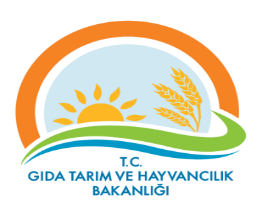 PROSES İZLEME ÖLÇME FORMU (9.1.1)Dokuman KoduGTHB.59.İLM.KYS.058PROSES İZLEME ÖLÇME FORMU (9.1.1)Revizyon NoPROSES İZLEME ÖLÇME FORMU (9.1.1)Revizyon TarihiPROSES İZLEME ÖLÇME FORMU (9.1.1)Yayın TarihiPROSES İZLEME ÖLÇME FORMU (9.1.1)Sayfa SayısıSayfa 1 / Proses AdıHedefPerformans Göstergesiİzleme Periyodu   Gerçekleşme                               Açıklama      Gerçekleşme                               Açıklama      Gerçekleşme                               Açıklama      Gerçekleşme                               Açıklama      Gerçekleşme                               Açıklama      Gerçekleşme                               Açıklama      Gerçekleşme                               Açıklama      Gerçekleşme                               Açıklama   Proses AdıPerformans Göstergesiİzleme Periyodu1 ay2 ay3 ay4 ay..ay..ay..ay12 AyTARIM ARAZİLERİNİN AMAÇ DIŞI KULLANIMIAmaç; toprak ve arazi varlığının belirlenmesi, tarım arazilerinin sınıflandırılması, geliştirilmesi, zorunlu hallerde amaç dışı kullanımına izin verilmesi, toprağın ve tarımsal üretim gücü yüksek büyük ovaların belirlenerek korunması, toprak koruma plan ve projelerinin hazırlanması ve uygulanması, erozyona duyarlı alanların belirlenmesi,% 100Yıllık% 90 RİSK KAYIT TABLOSURİSK KAYIT TABLOSUDokuman KoduDokuman KoduDokuman KoduGTHB.59.İLM.KYS.058GTHB.59.İLM.KYS.058GTHB.59.İLM.KYS.058GTHB.59.İLM.KYS.058GTHB.59.İLM.KYS.058GTHB.59.İLM.KYS.058GTHB.59.İLM.KYS.058RİSK KAYIT TABLOSURİSK KAYIT TABLOSURevizyon NoRevizyon NoRevizyon NoRİSK KAYIT TABLOSURİSK KAYIT TABLOSURevizyon TarihiRevizyon TarihiRevizyon TarihiRİSK KAYIT TABLOSURİSK KAYIT TABLOSUYayın TarihiYayın TarihiYayın TarihiRİSK KAYIT TABLOSURİSK KAYIT TABLOSUSayfa SayısıSayfa SayısıSayfa SayısıSayfa 1 / Sayfa 1 / Sayfa 1 / Sayfa 1 / Sayfa 1 / Sayfa 1 / Sayfa 1 / TESPİT EDİLEN RİSKTESPİT EDİLEN RİSKLERİN OLUMSUZ ETKİLERTESPİT EDİLEN RİSKLERİN OLUMSUZ ETKİLERMEVCUT KONTROLLERMEVCUT KONTROLLERRİSKLERE VERİLEN CEVAPLARETKİOLASILIKRİSK  SKORU (PUANI)RİSKİN DEĞİŞİM YÖNÜ (ÖNEM DÜZEYİ)RİSKE VERİELECEK CEVAPLAR YENİ/EK/KALDIRILAN KONTROLLERRİSKİN TÜRÜRİSKİN SAHİBİAÇIKLAMALAR (İZLEME RAPORLAMA)AÇIKLAMALAR (İZLEME RAPORLAMA)Risk: Amaç Dışı Kullanım.Tarım arazilerini kullananlar, toprağın ekolojik, bitkisel üretim, sosyo-ekonomik ve endüstriyel işlevlerinin tamamen, kısmen veya geçici olarak bozulmasıTarım arazilerini kullananlar, toprağın ekolojik, bitkisel üretim, sosyo-ekonomik ve endüstriyel işlevlerinin tamamen, kısmen veya geçici olarak bozulmasıİlgilinin Eğitimi ve Bilgilendirilmesiİlgilinin Eğitimi ve BilgilendirilmesiKanun ve Yönetmelik Uygulamaları515DÜŞÜK RİSK- Mutlak tarım arazileri, özel ürün arazileri, dikili tarım arazileri ile sulu tarım arazileri tarımsal üretim amacı dışında kullanılamazOperasyonelİl Müdürlüğü  Bütün iş ve işlemler TAD POrtalda Kayıt Altına alınır.    Bütün iş ve işlemler TAD POrtalda Kayıt Altına alınır.  Sebep:  
1- Kişinin bilgi eksikliği2-Yasal Zorunluluklardan Kaçış,Tarım arazilerini kullananlar, toprağın ekolojik, bitkisel üretim, sosyo-ekonomik ve endüstriyel işlevlerinin tamamen, kısmen veya geçici olarak bozulmasıTarım arazilerini kullananlar, toprağın ekolojik, bitkisel üretim, sosyo-ekonomik ve endüstriyel işlevlerinin tamamen, kısmen veya geçici olarak bozulmasıİlgilinin Eğitimi ve Bilgilendirilmesiİlgilinin Eğitimi ve BilgilendirilmesiKanun ve Yönetmelik Uygulamaları515DÜŞÜK RİSK- Mutlak tarım arazileri, özel ürün arazileri, dikili tarım arazileri ile sulu tarım arazileri tarımsal üretim amacı dışında kullanılamazOperasyonelİl Müdürlüğü  Bütün iş ve işlemler TAD POrtalda Kayıt Altına alınır.    Bütün iş ve işlemler TAD POrtalda Kayıt Altına alınır.  Tarım arazilerini kullananlar, toprağın ekolojik, bitkisel üretim, sosyo-ekonomik ve endüstriyel işlevlerinin tamamen, kısmen veya geçici olarak bozulmasıTarım arazilerini kullananlar, toprağın ekolojik, bitkisel üretim, sosyo-ekonomik ve endüstriyel işlevlerinin tamamen, kısmen veya geçici olarak bozulması